COLÉGIO NASCIMENTO – 2021 – de acordo com a BNCC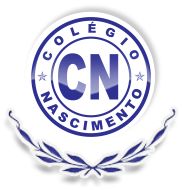 Nome da professora (s): Juliane FernandesTurma: Maternal 2 (Crianças bem pequenas)Tempo de aula: 4h diáriasPlano de curso – MATERNAL 2 – (CRIANÇAS BEM PEQUENAS) - MATEMÁTICAPlano de Curso –  Maternal 2 – 1° Bimestre - MatemáticaPlano de Curso –  Maternal 2 – 1º BimestrePlano de Curso  – Maternal 2 – 1º BimestrePlano de Curso  – Maternal 2 – 1º BimestrePlano de Curso  – Maternal 2– 1º BimestrePlano de Curso  – Maternal 2 – 1º BimestrePlano de Curso  – Maternal 2 – 2º BimestrePlano de Curso  – Maternal 2 – 2º BimestrePlano de Curso  – Maternal 2 – 2º BimestrePlano de Curso  – Maternal 2 – 2º BimestrePlano de Curso  – Maternal 2 – 2° BimestrePlano de Curso  – Maternal 2– 2º BimestrePlano de Curso  – Maternal 2– 2º BimestrePlano de Curso  – Maternal 2– 2º BimestrePlano de Curso  – Maternal 2– 3 BimestrePlano de Curso  – Maternal 2– 3 BimestrePlano de Curso  – Maternal 2– 3 BimestrePlano de Curso  – Maternal 2– 3 BimestrePlano de Curso  – Maternal 2– 3BimestrePlano de Curso  – Maternal 2– 3 BimestrePlano de Curso  – Maternal 2– 3 BimestrePlano de Curso  – Maternal 2– 4 BimestreN° de aulasData das aulasPágina manual do EducadorPágina do livro do alunoÁrea do conhecimentoCampo das experiênciasObjetivos de Aprendizagem e desenvolvimentoConteúdos ProcedimentaisConteúdos Atitudinais1606MatemáticaMatemáticaCoordenação visomotora(EI02CG05) Desenvolver progressivamente as habilidades manuais, adquirindo controle para desenhar, pintar, rasgar, folhear, entre outros.Desenvolver a coordenação motora fina.Realizar pinturas e desenhos, livremente e em espaço determinados no papel, utilizando cores.1707/08MatemáticaMatemáticaGrande/Pequeno(EI02ET01) Explorar e descrever semelhanças entre as  características propriedades dos objetos(textura,massa,tamanho).Observar imagens ou objetos com diferentes tamanhos, como camisa grande/camisa pequena, bolsa grande/bolsa pequena.Ter autonomia na relação das atividades apresentadas.1709MatemáticaGrande/Pequeno(EI02ET01) Explorar e descrever semelhanças entre as  características propriedades dos objetos(textura,massa,tamanho).Observar imagens ou objetos com diferentes tamanhos, como camisa grande/camisa pequena, bolsa grande/bolsa pequena.Ter autonomia na relação das atividades apresentadas.N° de aulasData das aulasPágina manual do EducadorPágina do livro do alunoÁrea do conhecimentoCampo das experiênciasObjetivos de Aprendizagem e desenvolvimentoConteúdos ProcedimentaisConteúdos Atitudinais1810/11MatemáticaMatemáticaMuito/Pouco(EI02ET01) Explorar e descrever semelhanças e diferenças entre as características e propriedades dos objetos (textura,massa, tamanho).(EI02TS03) Utilizar diferentes fontes sonoras disponíveis no ambiente em brincadeiras cantadas, canções, músicas e melodias.Compararfiguras de elementos ou objetos, em quantidades diversas ,classificando-as em muito ou pouco.Apreciar, as vivências dentroe fora da  do ambiente escolar.1912/13MatemáticaMatemáticaAlto/Baixo(EI02CG05) Desenvolver progressivamente as habilidades manuais, adquirindo controle para desenhar, pintar, rasgar, folhear, entre outros.Desenvolver a coordenação motora finaTer autonomia na realização das atividades apresentadas.20 /2114/15/17MatemáticaCor vermelha(EI02EF03)Demonstra interesse e atenção ao ouvir a leitura de história e outros textos, diferenciando escrita de ilustrações e acompanhando, orientação do adulto-leitor ,a direção da leitura(de cima para baixo, da esquerda para a direita)Agruparblocos ou objetos na cor vermelha em um determinado espaço.Perceber a cor vermelha nas vivências fora do ambiente escolar.Apreciar as Experiências com histórias envolvendo a cor vermelha.N° de aulasData das aulasPágina manual do EducadorPágina do livro do alunoÁrea do conhecimentoCampo das experiênciasObjetivos de Aprendizagem e desenvolvimentoConteúdos ProcedimentaisConteúdos Atitudinais2020/21MatemáticaMatemáticaNúmero 1(EI02CG05) Desenvolver progressivamente as habilidades manuais, adquirindo controle para desenhar, pintar, rasgar, folhear, entre outros.(EI02ET07) Contar oralmente objetos,pessoas,livros etc.,em contextos diversos.Construir ,com ajuda, cartazes com conjuntos de 1 elemento..Valorizar conceitos matemáticos envolvendo o numeral 1 na vida real.23/2422/23MatemáticaMatemáticaNúmero 1(EI02CG05) Desenvolver progressivamente as habilidades manuais, adquirindo controle para desenhar, pintar, rasgar, folhear, entre outros.Conhecer o numeral 1.Associar o numeral 1 a sua respectiva quantidade.Representar ,livremente ,a quantidade correspondente ao numeral 1  por meio de desenho.N° de aulasData das aulasPágina manual do EducadorPágina do livro do alunoÁrea do conhecimentoCampo das experiênciasObjetivos de Aprendizagem e desenvolvimentoConteúdos ProcedimentaisConteúdos Atitudinais24/2524/25MatemáticaMatemáticaMatemáticaNúmero 1(EI02CG05) Desenvolver progressivamente as habilidades manuais, adquirindo controle para desenhar, pintar, rasgar, folhear, entre outros.(EI02ET07) Contar oralmente objetos,pessoas,livros etc.,em contextos diversos.Conhecer o numeral 1.Associar o numeral 1 a sua respectiva quantidade.Valorizar conceitos matemáticos envolvendo o numeral 1 na vida real.25/2626/2726/2728/29MatemáticaMatemáticaMatemáticaNúmero 1Formas geométricas -Quadrado(EI02CG05) Desenvolver progressivamente as habilidades manuais, adquirindo controle para desenhar, pintar, rasgar, folhear, entre outros.(EI02ET07) Contar oralmente objetos,pessoas,livros etc.,em contextos diversos.(EI02CG05) Desenvolver progressivamente as habilidades manuais, adquirindo controle para desenhar, pintar, rasgar, folhear, entre outros.(EI02ET07) Contar oralmente objetos,pessoas,livros etc.,em contextos diversos.Construir ,com ajuda, cartazes com conjuntos de 1 elemento..Aprenderimagens que tenham o formato de um quadrado.Valorizar conceitos matemáticos envolvendo o numeral 1 na vida real.Interessar-se porreconhecer no cotidiano,elementos ComForma de quadrado.2731MatemáticaFormas geométricas -Quadrado(EI02ET05) Classificar objetos, considerando determinando atributo (tamanho, peso ,cor, forma etc).(EI02CG05) Desenvolver progressivamente as habilidades manuais, adquirindo controle para desenhar, pintar, rasgar, folhear, entre outros.Aprenderimagens que tenham o formato de um quadrado.Interessar-se porreconhecer no cotidiano,elementos ComForma de quadrado.N° de aulasData das aulasPágina manual do EducadorPágina do livro do alunoÁrea do conhecimentoCampo das experiênciasObjetivos de Aprendizagem e desenvolvimentoConteúdos ProcedimentaisConteúdos Atitudinais28/2932/3334 PARA CASAMatemáticaMatemáticaQuente/Frio(EI02CG05) Desenvolver progressivamente as habilidades manuais, adquirindo controle para desenhar, pintar, rasgar, folhear, entre outros.Identificar os tipos de clima, como o tempo quente ou frio.Identificar os tipos de vestuário adequados aos ambientes.Observar  imagens de diversos tipos de vestuários .Relacionar alimentos consumidos em tempo quente e frio.29/3035/36MatemáticaMatemáticaNumeral 2EI02CG05) Desenvolver progressivamente as habilidades manuais, adquirindo controle para desenhar, pintar, rasgar, folhear, entre outros.(EI02ET07) Contar oralmente objetos,pessoas,livros etc.,em contextos diversos.Participar deatividades de pintura e colagem relacionadas ao numeral 2 e á sua quantidade.Usar fita ougiz para fazer o contorno do número 2 no chão.Perceber erelacionar o numeral 2 á sua quantidade no cotidiano das pessoas.30/3137/38MatemáticaNumeral 2EI02CG05) Desenvolver progressivamente as habilidades manuais, adquirindo controle para desenhar, pintar, rasgar, folhear, entre outros.(EI02ET07) Contar oralmente objetos,pessoas,livros etc.,em contextos diversos.Participar de atividades de pintura e colagem relacionadas ao numeral 2 e á sua quantidade.Perceber e relacionar o numeral 2 á sua quantidade no cotidiano das pessoas.N° de aulasData das aulasPágina manual do EducadorPágina do livro do alunoÁrea do conhecimentoCampo das experiênciasObjetivos de Aprendizagem e desenvolvimentoConteúdos ProcedimentaisConteúdos Atitudinais31/3239/40MatemáticaMatemáticaNumeral 2(EI02CG05) Desenvolver progressivamente as habilidades manuais, adquirindo controle para desenhar, pintar, rasgar, folhear, entre outros(EI02ET07) Contar oralmente objetos,pessoas,livros, etc.,em contextos diversos.Relacionar o numeral 2 á sua quantidade.Compreender a ideia a quantificação.Trabalhar o movimento do numeral 2,por meio de atividades de coordenação motora.Realizar atividades de pintura e colagem relacionadas ao numeral 2 e a sua quantidade.32/3341/42MatemáticaMatemáticaNumeral 2 (EI02CG05) Desenvolver progressivamente as habilidades manuais, adquirindo controle para desenhar, pintar, rasgar, folhear, entre outrosRelacionar o numeral 2 á sua quantidade.Compreender a ideia a quantificação.Trabalhar o movimento do numeral 2,por meio de atividades de coordenação motora.Realizar atividades de pintura e colagem relacionadas ao numeral 2 e a sua quantidade.N° de aulasData das aulasPágina manual do EducadorPágina do livro do alunoÁrea do conhecimentoCampo das experiênciasObjetivos de Aprendizagem e desenvolvimentoConteúdos ProcedimentaisConteúdos Atitudinais4244MatemáticaCoordenação motora(EI02CG05) Desenvolver progressivamente as habilidades manuais, adquirindo controle para desenhar, pintar, rasgar, folhear, entre outrosReconhecer as diferentes posições da vogal E nas palavras.Compreender a função da vogal E na formação de palavras.Agrupar objetos da sala de aula que tenham a vogal E em seu nome.Escrever palavras com a vogal E na lousa e separá-las de acordo com sua posição na palavra.N° de aulasData das aulasPágina manual do EducadorPágina do livro do alunoÁrea do conhecimentoCampo das experiênciasObjetivos de Aprendizagem e desenvolvimentoConteúdos ProcedimentaisConteúdos Atitudinais42/4345/46MatemáticaMatemáticaEm Frente/atrás (EI02CG05) Desenvolver progressivamente as habilidades manuais, adquirindo controle para desenhar, pintar, rasgar, folhear, entre outros(EI02ET04)Identificar relações espaciais (dentro e fora, em cima,embaixo,entre e do lado)e temporais (antes ,durante e depois)Observarobjetos dispostos em fileiras e dizer quis objetos  estão em frente e quais estão atrás.Saber analisar ereconhecer pessoas e objetos  em  posições distintas: em frente ou atrás.43/4447/48MatemáticaMatemáticaPerto/Longe (EI02ET04)Identificar relações espaciais (dentro e fora, em cima,embaixo,entre e do lado)e temporais (antes ,durante e depois)Participar deuma atividade coletiva de arremesso de bolas de meia para perceber as distâncias diferentes, classificando quem jogou mais perto ou mais longe.Valorizar a Importância de usar adequadamente os conceitos associados á noção de distancia: perto e longe44/4549/50MatemáticaNumeral 3 (EI02ET07) Contar oralmente objetos,pessoas,livros etc.,em contextos diversos.Usar umacorda ou uma fita para fazer o contorno do numeral 3 no chão.Apreciar as experiências com histórias envolvendo o numeral 3.N° de aulasData das aulasPágina manual do EducadorPágina do livro do alunoÁrea do conhecimentoCampo das experiênciasObjetivos de Aprendizagem e desenvolvimentoConteúdos ProcedimentaisConteúdos Atitudinais45/4651/52MatemáticaMatemáticaNumeral 3(EI02ET07) Contar oralmente objetos,pessoas,livros etc.,em contextos diversos.Usar umacorda ou uma fita para fazer o contorno do numeral 3 no chão.Apreciar as experiências com histórias envolvendo o numeral 3.46/4753/54MatemáticaMatemáticaNumeral 3 (EI02ET07) Contar oralmente objetos,pessoas,livros etc.,em contextos diversos.Usar umacorda ou uma fita para fazer o contorno do numeral 3 no chão.47/4855/56MatemáticaFormas geométricas-Circulo (EI02CG05) Desenvolver progressivamente as habilidades manuais, adquirindo controle para desenhar, pintar, rasgar, folhear, entre outros(EI02ET05) Classificar objetos, considerando determinando atributo (tamanho, peso ,cor, forma etc).Diferenciar blocos lógicos usando os critérios de cor e forma: círculos separados  de triângulosIncorporar a palavra “círculo”ao Vocabulário.N° de aulasData das aulasPágina manual do EducadorPágina do livro do alunoÁrea do conhecimentoCampo das experiênciasObjetivos de Aprendizagem e desenvolvimentoConteúdos ProcedimentaisConteúdos Atitudinais48/4957/58MatemáticaMatemáticaFormas geométricas-Circulo(EI02CG05) Desenvolver progressivamente as habilidades manuais, adquirindo controle para desenhar, pintar, rasgar, folhear, entre outros(EI02ET05) Classificar objetos, considerando determinando atributo (tamanho, peso ,cor, forma etc).Conhecer a figura do circulo.Classificar objetos, considerando determinado atributo (tamanho, peso, cor, forma, etc).Desenhar e pintar objetos que tem forma de circulo.49/5059/60/61MatemáticaMatemáticaNumeral 4(EI02CG05) Desenvolver progressivamente as habilidades manuais, adquirindo controle para desenhar, pintar, rasgar, folhear, entre outros(EI02ET07) Contar oralmente objetos, pessoas, livros etc.,em contextos diversos.Abrir umacaixa e tirar 4 objetos iguais.Conhecer o numeral 4Andar no numeral desenha no chão.Apreciar as experiências com músicas envolvendo o numeral 4.51/5262/63MatemáticaNumeral 4(EI02CG05) Desenvolver progressivamente as habilidades manuais, adquirindo controle para desenhar, pintar, rasgar, folhear, entre outros(EI02ET07) Contar oralmente objetos, pessoas, livros etc.,em contextos diversos.Usar umacorda ou uma fita para fazer o contorno do numeral 4 no chão.Apreciar as Experiências com histórias envolvendo o numeral 4.N° de aulasData das aulasPágina manual do EducadorPágina do livro do alunoÁrea do conhecimentoCampo das experiênciasObjetivos de Aprendizagem e desenvolvimentoConteúdos ProcedimentaisConteúdos Atitudinais52/5364/6665 PARA CASAMatemáticaNumeral 4(EI02CG05) Desenvolver progressivamente as habilidades manuais, adquirindo controle para desenhar, pintar, rasgar, folhear, entre outrosAbrir umacaixa e tirar 4 objetos iguais.Conhecer o numeral 4Andar no numeral desenha no chão.Apreciar as experiências com músicas envolvendo o numeral 4.N° de aulasData das aulasPágina manual do EducadorPágina do livro do alunoÁrea do conhecimentoCampo das experiênciasObjetivos de Aprendizagem e desenvolvimentoConteúdos ProcedimentaisConteúdos Atitudinais53/5467/68MatemáticaMatemáticaCor Azul(EI02CG05) Desenvolver progressivamente as habilidades manuais, adquirindo controle para desenhar, pintar, rasgar, folhear, entre outros.(EI02ET05) Classificar objetos,considerando determinando atributo (tamanho, peso ,cor, forma etc).Pintar quadrinhos desenhados em uma folha com a cor azul.Apreciar a história“a borboleta azul”54/5669/10MatemáticaMatemáticaCurto/comprido(EI02CG05) Desenvolver progressivamente as habilidades manuais, adquirindo controle para desenhar, pintar, rasgar, folhear, entre outros.(EI02ET05) Classificar objetos,considerando determinando atributo (tamanho, peso ,cor, forma etc).Compreender os conceitos de “curto/comprido”.Identificar elementos e objetos com diferentes comprimentos.Observar figuras que representem os tamanhos curti e comprido e classifica-los corretamente.Caminhar em cima de cordões curtos e compridos.55/5671/72MatemáticaIgual /Diferente(EI02EF03) Demonstrar interesse e atenção ao ouvir a leitura de histórias e outros textos, diferenciando escrita de ilustrações, e acompanhando, com orientação do adulto-leitor, a direção da leitura (de cima para baixo, da esquerda para a direita).Descrever semelhanças e diferenças entre objetos.Compreender o que torna pessoas ou objetos iguais e diferentes.Comparar figuras apresentadas pelo professor ,classifica-las em iguais e diferentes .N° de aulasData das aulasPágina manual do EducadorPágina do livro do alunoÁrea do conhecimentoCampo das experiênciasObjetivos de Aprendizagem e desenvolvimentoConteúdos ProcedimentaisConteúdos Atitudinais56/5773/74MatemáticaMatemáticaNumeral 5(EI02CG05) Desenvolver progressivamente as habilidades manuais, adquirindo controle para desenhar, pintar, rasgar, folhear, entre outros.Usar giz ou corda para realizar o movimento do numeral.Agrupar, de cinco em cinco, diferentes objetos presentes em sala de aula.Relacionar a ideia de quantidade ao numeral 5,em outras situações fora do ambiente escolar.57/5875/7677PRA CASAMatemáticaMatemáticaNumeral 5(EI02CG05) Desenvolver progressivamente as habilidades manuais, adquirindo controle para desenhar, pintar, rasgar, folhear, entre outros(EI02ET07) Contar oralmente objetos, pessoas, livros etc.,em contextos diversos.Usar giz ou corda para realizar o movimento do numeral.Valorizar conceitos matemáticos envolvendo o numeral 5 na vida real.Interessar-se pelas atividades sobre os numerais de 1 a 5.5978/79MatemáticaNumeral 5(EI02CG05) Desenvolver progressivamente as habilidades manuais, adquirindo controle para desenhar, pintar, rasgar, folhear, entre outros(EI02ET07) Contar oralmente objetos, pessoas, livros etc.,em contextos diversos.Usar giz ou corda para realizar o movimento do numeral.Valorizar conceitos matemáticos envolvendo o numeral 5 na vida real.Interessar-se pelas atividades sobre os numerais de 1 a 5.N° de aulasData das aulasPágina manual do EducadorPágina do livro do alunoÁrea do conhecimentoCampo das experiênciasObjetivos de Aprendizagem e desenvolvimentoConteúdos ProcedimentaisConteúdos Atitudinais60/6180/8182 PARA CASAMatemáticaNumeral 5(EI02CG05) Desenvolver progressivamente as habilidades manuais, adquirindo controle para desenhar, pintar, rasgar, folhear, entre outros(EI02ET07) Contar oralmente objetos,pessoas,livros etc.,em contextos diversos.Usar giz ou corda para realizar o movimento do numeral.Valorizar conceitos matemáticos envolvendo o numeral 5 na vida real.Interessar-se pelas atividades sobre os numerais de 1 a 5.MatemáticaRecesso escolarRecesso escolarRecesso escolarRecesso escolarN° de aulasData das aulasPágina manual do EducadorPágina do livro do alunoÁrea do conhecimentoCampo das experiênciasObjetivos de Aprendizagem e desenvolvimentoConteúdos ProcedimentaisConteúdos Atitudinais7084MatemáticaMatemáticaCoordenação visomotora(EI02CG05) Desenvolver progressivamente as habilidades manuais, adquirindo controle para desenhar, pintar, rasgar, folhear, entre outros.Desenvolver a coordenação motora.Perceber a Importância da coordenação motora em atividades do seu cotidiano.Realizar atividades com diferentes tipos de papel: crepom, jornal, revistas, etc, e executar comandos  de rasgar, cortar ou amassar os papéis.70/7185/86MatemáticaMatemáticaLeve/Pesado (EI02CG05) Desenvolver progressivamente as habilidades manuais, adquirindo controle para desenhar, pintar, rasgar, folhear, entre outros.Diferenciar oralmente materiais leves e pesados.Utilizar osconceitos aprendidos no seu cotidiano.Brincar de afunda /boia.71/7287/88MatemáticaNumeral 6(EI02CG05) Desenvolver progressivamente as habilidades manuais, adquirindo controle para desenhar, pintar, rasgar, folhear, entre outros(EI02ET07) Contar oralmente objetos,pessoas,livros etc.,em contextos diversos.Usar tinta a dedo para fazer  movimento do numeral 6Interessar-se por conceitos matemáticos ,envolvendoo numeral 6 na vida real.N° de aulasData das aulasPágina manual do EducadorPágina do livro do alunoÁrea do conhecimentoCampo das experiênciasObjetivos de Aprendizagem e desenvolvimentoConteúdos ProcedimentaisConteúdos Atitudinais72/7389/9091PARA CASAMatemáticaMatemáticaNumeral 6(EI02CG05) Desenvolver progressivamente as habilidades manuais, adquirindo controle para desenhar, pintar, rasgar, folhear, entre outros.Trabalhar o movimento do numeral 6Identificar o numeral 6Relacionar o numeral 6 a quantidade representada.Identificar , por meio de imagens , conjuntos que contenham a quantidade em estudos .Desenvolver a escrita do numeral 6 por meio de coordenação motora.7492MatemáticaMatemáticaNumeral 6(EI02CG05) Desenvolver progressivamente as habilidades manuais, adquirindo controle para desenhar, pintar, rasgar, folhear, entre outros(EI02ET07) Contar oralmente objetos,pessoas,livros etc.,em contextos diversos.Trabalhar o movimento do numeral 6Identificar o numeral 6Relacionar o numeral 6 a quantidade representada.Identificar , por meio de imagens , conjuntos que contenham a quantidade em estudos .Desenvolver a escrita do numeral 6 por meio de coordenação motora.74/7593/94MatemáticaEm cima/Embaixo(EI02ET05) Classificar objetos , considerado determinado atributo (tamanho, peso, cor, forma, etc).(EI02CG05) Desenvolver progressivamente as habilidades manuais, adquirindo controle para desenhar, pintar, rasgar, folhear, entre outrosOrganizar objetos em cima e embaixo da mesa aplicando  os conceitos estudados.Apreciar atitudesde ajuda e colaboração .N° de aulasData das aulasPágina manual do EducadorPágina do livro do alunoÁrea do conhecimentoCampo das experiênciasObjetivos de Aprendizagem e desenvolvimentoConteúdos ProcedimentaisConteúdos Atitudinais75/7695/96MatemáticaMatemáticaNumeral 7(EI02CG05) Desenvolver progressivamente as habilidades manuais, adquirindo controle para desenhar, pintar, rasgar, folhear, entre outros(EI02ET07) Contar oralmente objetos,pessoas,livros etc.,em contextos diversos.Usar tinta a dedo parafazer  movimento do numeral 7.Integrar-se einteragir socialmente.76/7797/98MatemáticaMatemáticaNumeral 7(EI02CG05) Desenvolver progressivamente as habilidades manuais, adquirindo controle para desenhar, pintar, rasgar, folhear, entre outros(EI02ET07) Contar oralmente objetos,pessoas,livros etc.,em contextos diversos.Demonstrar os números trabalhados e destacar o numero 7 entre eles. Integrar-se e interagir socialmente.77/7899100 PARA CASAMatemáticaNumeral 7(EI02CG05) Desenvolver progressivamente as habilidades manuais, adquirindo controle para desenhar, pintar, rasgar, folhear, entre outros(EI02ET07) Contar oralmente objetos,pessoas,livros etc.,em contextos diversos.Conhecer o numeral 7.Identificar o numeral 7 em diversas situações do dia a dia.Pesquisar e colar objetos de acordo com a quantidade estudada.N° de aulasData das aulasPágina manual do EducadorPágina do livro do alunoÁrea do conhecimentoCampo das experiênciasObjetivos de Aprendizagem e desenvolvimentoConteúdos ProcedimentaisConteúdos Atitudinais78/79101/102MatemáticaMatemáticaCheio /Vazio(EI02ET01) Explorar e descrever semelhanças e diferenças entre as características e propriedades dos objetos (texturas, massa, tamanho)Realizar passeio pela escola e observar objetos que estão cheios ou vazios, nomeando-os.Valorizar a aprendizagem dos conceitos trabalhados em sala de aula.79/80103/104MatemáticaMatemáticaFormas geométricas –Triangulo  (EI02CG05) Desenvolver progressivamente as habilidades manuais, adquirindo controle para desenhar, pintar, rasgar, folhear, entre outros.Simular o agrupamento de triângulos em diretamenteObservar a forma triangular em diferentes objetos.Descrever, oralmente ,objetos da sala de aula que apresentem a forma do triangulo.80/81105/106MatemáticaFormas geométricas –Triangulo(EI02ET05) Classificar objetos , considerado determinado atributo (tamanho, peso, cor, forma, etc).(EI02CG05) Desenvolver progressivamente as habilidades manuais, adquirindo controle para desenhar, pintar, rasgar, folhear, entre outros.Simular o agrupamento de triângulos em diretamenteObservar a forma triangular em diferentes objetos.Descrever, oralmente ,objetos da sala de aula que apresentem a forma do triangulo.N° de aulasData das aulasPágina manual do EducadorPágina do livro do alunoÁrea do conhecimentoCampo das experiênciasObjetivos de Aprendizagem e desenvolvimentoConteúdos ProcedimentaisConteúdos Atitudinais81/82107/108109 PARA CASAMatemáticaMatemáticaCor Amarela(EI02CG05) Desenvolver progressivamente as habilidades manuais, adquirindo controle para desenhar, pintar, rasgar, folhear, entre outros.(EI02ET05) Classificar objetos , considerado determinado atributo (tamanho, peso, cor, forma, etc).Relacionar frutas, legumes e verduras com a cor amarela.Apreciar atividades que utilizam tinta de cor amarela para promover a expressão artística.83111/112MatemáticaMatemáticaPra cima/Para baixo (EI02CG05) Desenvolver progressivamente as habilidades manuais, adquirindo controle para desenhar, pintar, rasgar, folhear, entre outros.Organizar objetos em cima e embaixo da mesa aplicando  os conceitos estudados.Apreciar atitudesde ajuda e colaboração .48113/114MatemáticaMaior/Menor/Mesmo tamanho(EI02ET01) Explorar e descrever semelhanças e diferenças entre as características e propriedades dos objetos (texturas, massa, tamanho)Agrupar objetos domesmo tamanho(maior /menor)Aplicar, por meio de brincadeiras, a ideia de maior/menor/mesmo tamanho.Apreciar em seucotidiano os conceitos maior/menos mesmo tamanho.N° de aulasData das aulasPágina manual do EducadorPágina do livro do alunoÁrea do conhecimentoCampo das experiênciasObjetivos de Aprendizagem e desenvolvimentoConteúdos ProcedimentaisConteúdos Atitudinais85115/116MatemáticaMatemáticaNumeral 8(EI02CG05) Desenvolver progressivamente as habilidades manuais, adquirindo controle para desenhar, pintar, rasgar, folhear, entre outros.Conhecer o numeral 8.Identificar o numeral 8em diversas situações do dia a dia.Realizar atividades de pintura e colagem relacionada ao numeral 8 e a sua quantidade.86117/118MatemáticaMatemáticaNumeral 8EI02CG05) Desenvolver progressivamente as habilidades manuais, adquirindo controle para desenhar, pintar, rasgar, folhear, entre outros(EI02ET07) Contar oralmente objetos,pessoas,livros etc.,em contextos diversos.Perceber , no espaço que cerca, a quantidade representada pelo numeral 8.Desenhar ou agrupar figuras, formando conjuntos com 8 elementos.87119/120MatemáticaNumeral 8EI02CG05) Desenvolver progressivamente as habilidades manuais, adquirindo controle para desenhar, pintar, rasgar, folhear, entre outros(EI02ET07) Contar oralmente objetos,pessoas,livros etc.,em contextos diversos.Apresentar situações significativas de utilização do números .Perceber assituações nas quaisos números são empregadosN° de aulasData das aulasPágina manual do EducadorPágina do livro do alunoÁrea do conhecimentoCampo das experiênciasObjetivos de Aprendizagem e desenvolvimentoConteúdos ProcedimentaisConteúdos Atitudinais88121/122MatemáticaMatemáticaDentro/Fora(EI02CG05) Desenvolver progressivamente as habilidades manuais, adquirindo controle para desenhar, pintar, rasgar, folhear, entre outros.Manejar objetos inserindo-os dentro e fora de uma caixa..Perceber e utilizar os conceitos dentro e fora em diversas situações do cotidiano.89123/124MatemáticaMatemáticaAntes/Depois(EI02TS03) Utilizar diferentes fontes sonoras disponíveis no ambiente em brincadeiras cantadas, canções, músicas e melodias.(EI02CG05) Desenvolver progressivamente as habilidades manuais, adquirindo controle para desenhar, pintar, rasgar, folhear, entre outros.Compreender o conceito de “antes” e “depois”.Adquirir noções de localização.Pintar objetos que estejam localizados antes de um referencial e circular os que estiverem depois.N° de aulasData das aulasPágina manual do EducadorPágina do livro do alunoÁrea do conhecimentoCampo das experiênciasObjetivos de Aprendizagem e desenvolvimentoConteúdos ProcedimentaisConteúdos Atitudinais100126MatemáticaMatemáticaPercepção visual(EI02CG05) Desenvolver progressivamente as habilidades manuais, adquirindo controle para desenhar, pintar, rasgar, folhear, entre outros.Estimular a percepção visual em tamanho.Realizar as atividades propostas, por meio da percepção visual.100/101127/128/129MatemáticaMatemáticaAberto/Fechado(EI02TS03) Utilizar diferentes fontes sonoras disponíveis no ambiente em brincadeiras cantadas, canções, músicas e melodias.(EI02ET01) Explorar e descrever semelhanças e diferenças entre as características e propriedades dos objetos (texturas, massa, tamanho)102130/131132  PARA CASAMatemáticaGrosso/Fino(EI02ET05) Classificar objetos , considerado determinado atributo (tamanho, peso, cor, forma, etc).(EI02CG05) Desenvolver progressivamente as habilidades manuais, adquirindo controle para desenhar, pintar, rasgar, folhear, entre outros.